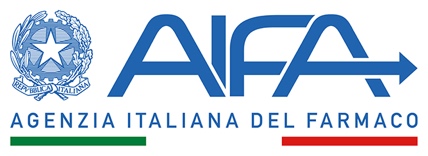 Post Authorisation Procedures OfficeSELF-DECLARATION AFFIDAVIT OF TRUE COPY(Articles 19 and 47, Italian Presidential Decree No 445 of 28 December 2000)I the undersigned ___________________________________________________________________________, Born on ________________________, in _________________________________________, Country _____________________________, With permanent address in ___________________________________________________, Country ________________________________________,In my capacity as   Legal representative of the company ___________________________________________________________________________   Pharmaceutical company attorney ___________________________________________________________________________   Other (specify) ___________________________________________________________________________Being aware of the criminal penalties provided for in Article 76 of Italian Presidential Decree No 445/2000 in the case of false acts and false statements, as well as of forfeiture of any benefits resulting from the decision issued on the basis of the untruthful declaration pursuant to Article 76 of Presidential Decree No 445/2000,HEREBY DECLARE (select and/or fill in only the applicable parts)that the documentation (in eCTD format, where applicable) relating to the application for     variation    renewal    MA  transfer   changes pursuant to Articles 61(3) and 62 of Directive 2001/83/EC (Articles 78 and 79 of Italian Legislative Decree 219/2006, respectively)filed via certified e-mail on _________________________________________, submitted through the CESP (where available) on ________________, CESP submission ID __________________________________, submitted through the Variations/Renewals portal on __________________________________,medicinal product name__________________________________________, marketing authorisation number (6 digits)__________________________,European procedure number (where applicable)_______________________________, Italian case number (where available)___________________________________________,Is a true copy of the original documentation (either in paper or digital format), duly kept at ___________________________________________________________________________ in such a way as to guarantee its integrity, security, fixity and exact correspondence. I also hereby declare that the original documentation is promptly and immediately available, should the Administration request that it is produced or sent for carrying out appropriate checks.Date and time _________________________________________________________		Signature _______________________________________________________________